                                                          Fletë pune :  USHTRIME RRETH  EMRIT                                                                                                                                                                    Nxënësi : _________________________________1.Me ngjyrë të kuqe rretho emrat konkret, kurse me të kaltërt emrat abstrakt pastaj shkruaji ato në tabelë :                               Libri , shtëpia ,lumturi, gëzim, kukulla, tigri, flutura, dhimbje, nëna,premtimi,bukuri, festë,dituria,bora.2.Në katrorë vizato një njeri,një kafshë, një shpezë,një bimë,një send :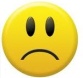 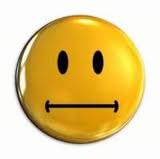 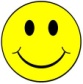 Në mënyrë të pavarur dhe saktë                     Me ndihmë                            Me vështërsi                                                                                   Arsimtare : __________________________                                                                                                         Prindi : ____________________________                    EMRA KONKRET:                      EMRA ABSTRAKT :              Njeri             kafshë                    shpezë                     bimë                     send